Syllabus for Spanish 1A and 1BStudent Signature: _____________________________________________________________________________Date: _______________________________________________________________________________________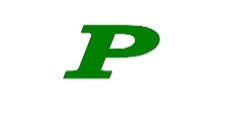 Carina HilbertSpanish TeacherPhone number: 269.337.0760Cell number: 269.986.6067Email: hilbertce@kalamazoo.k12.mi.usWebsite: http://carinahilbert.weebly.com		Course Basics	Course DescriptionSpanish 1A:Spanish I A course focuses on the basic elements of Spanish and the cultures of the Spanish-speaking world. Students begin oral communication immediately, while written communication skills are developed gradually. Technology is used to reinforce classroom learning.Spanish 1B:Spanish I B course is a continuation of Spanish I A and focuses on the basic elements of Spanish and the cultures of the Spanish-speaking world. Students begin oral communication immediately, while written communication skills are developed gradually. Technology is used to reinforce classroom learning.Required MaterialsBinder or folder to keep work inWriting utensil Evernote account on your device (if you have one)Edublogs account for self-reflective blog (will create and maintain in class)Textbooks: Exprésate Spanish I, Holt, New Mini-Stories for Look, I Can Talk! by Blaine Ray, and Voces Spanish I, Teachers DiscoveryMajor Instructional GoalsStudents will learn to speak basic Spanish with an emphasis on successful conversation. They will also be able to read whole stories in Spanish. Their ability to understand and speak basic spoken Spanish will improve significantly by the end of the course.About Sra. HilbertBA in English, Secondary Education track, minor in Spanish from Mount Vernon Nazarene University; completing master’s degree in Teaching English to Speakers of Other Languages from the University of Southern California Rossier Online program this year; previous teaching experience in North Branch High School, Albion High School, Calhoun Community High School in Battle Creek, and various Catholic high schools in Cleveland and Battle CreekCourse ExpectationsIn-class expectationsCome to class prepared with needed materials.Come to class with an open mind, ready to learn.Behave respectfully to adults, fellow students, and to yourself.Complete and turn in work on time.Keep lines of communication open with Sra. Hilbert.HomeworkYou need to study your vocabulary and notes for 15 minutes every night.You will also have other homework, including projects, reading, and longer writing assignments.Grading policyGrades will be based on a mastery model with tests, quizzes, and projects getting a higher proportion of the grade.  This model is the same throughout all the high schools in Kalamazoo Public Schools.Late and missing work policyHomework or classwork turned in late will not be docked in points.  All work is due by the last day of class for the trimester.  That said, don’t get behind, or it will become overwhelming to get caught up.  It is the student’s responsibility to obtain the homework assignments, notes & any other pertinent information that is missed during an absence.  Sra. Hilbert posts all her lesson plans on her website and maintains a coursework calendar in the classroom in order to help students keep track of their work.Missed work due to an absence: Additional time and full credit will be allowed for each day of an absence. Work missed during an absence must be completed. Exceptions will be made in unique, deserving situations as determined by the teacher and/or administrator.Technology policyThe school policy of no student devices will be followed.  If the student is using a personal device for anything other than class work during class, Sra. Hilbert reserves the right to confiscate the device.  If confiscated, the student will get the device back at the end of the hour.  If the student refuses to hand over the device, the school policy will be followed, and the student will receive a referral for technology violation.Teacher’s StatementI beyond excited about being here at Phoenix and having the chance to teach Spanish!  I am very comfortable with using technology in the classroom, and I use many different methods for learning Spanish and improving reading and writing skills.  If you have any trouble outside of class with your Spanish work, please do not hesitate at all to get a hold of me, as my teaching hours do not end with the bell.  I expect to hear from you by text, email, Twitter, Instagram, a message on my website, or by my school phone.  There is no reason to suffer alone at home in trying to do your Spanish homework or prepare for an assessment, so please contact me, and I will get back to you as soon as I can.Since I am in two schools this year, my time to stay after school will be somewhat limited.  If possible, my after-school times will be on Tuesdays or Thursdays, depending on my Hillside schedule.  My times will be posted in the room.